附件1宁波市海域使用金征收标准（单位：万元/公顷）备注：1.离大陆岸线最近距离2km以上且最小水深大于5m（理论最低潮面）的离岸式填海，按照征收标准的80%征收；2.填海造地用海占用大陆自然岸线的，占用自然岸线的该宗填海按照征收标准的120%征收；3.建设人工鱼礁的透水构筑物用海，按照征收标准的80%征收。4.深远海智能化养殖是指在低潮位40米水深以上的区域，利用半潜全潜智能化金属网箱养殖鱼类的方式。宁波市海域级别划分表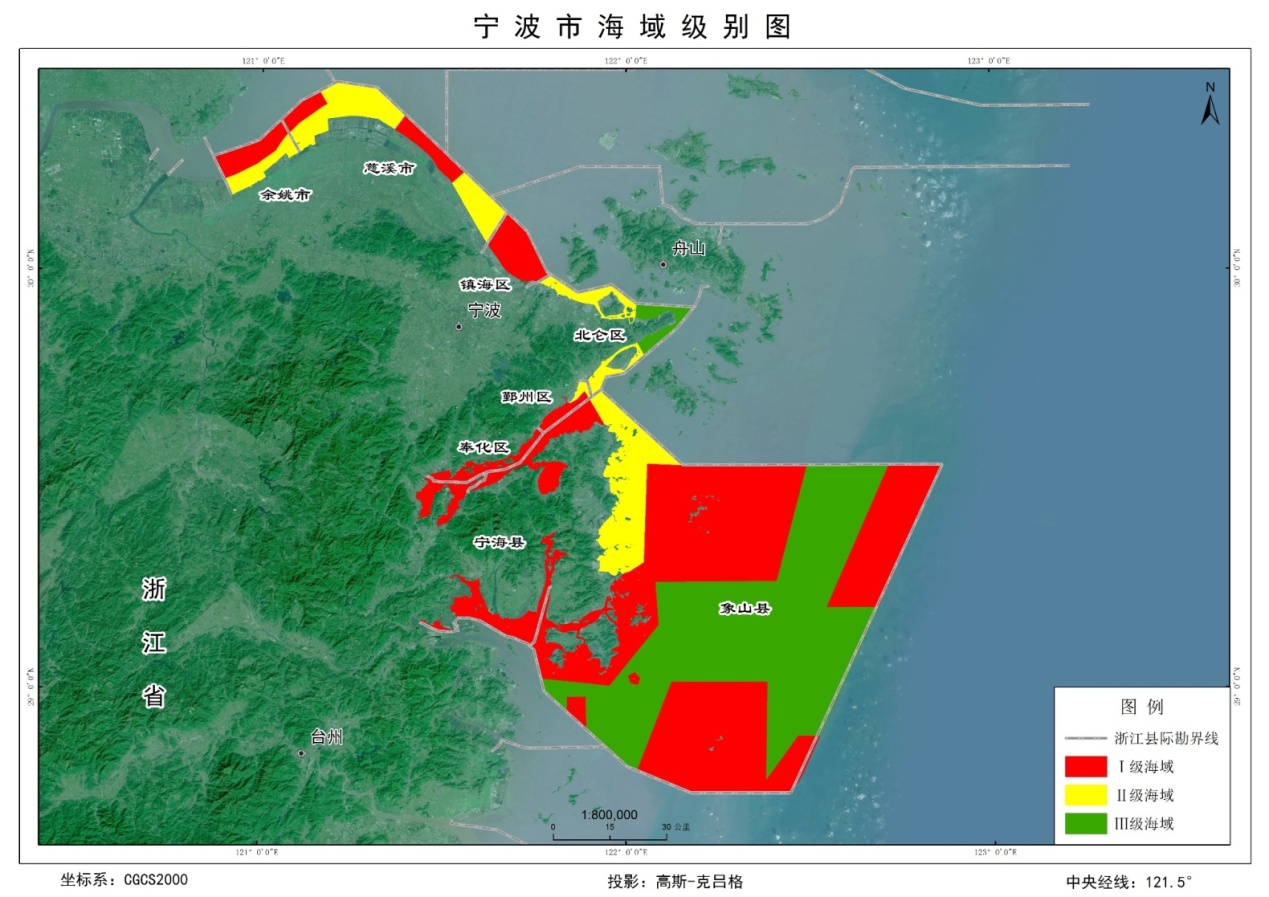 海域等别海域级别用海方式海域等别海域级别用海方式海域等别海域级别用海方式三等三等三等四等四等四等五等五等五等征收方式海域等别海域级别用海方式海域等别海域级别用海方式海域等别海域级别用海方式ⅠⅡⅢⅠⅡⅢⅠⅡⅢ征收方式填海造地用海建设填海造地用海工业、交通运输、渔业基础设施等填海205198190151148140108106100一次性征收填海造地用海建设填海造地用海城镇建设填海205219761900151214841400972954900一次性征收填海造地用海农业填海造地农业填海造地979490817975656360一次性征收构筑物用海非透水构筑物用海非透水构筑物用海162156150108106100817975一次性征收构筑物用海跨海桥梁、海底隧道用海跨海桥梁、海底隧道用海181818181818181818一次性征收构筑物用海透水构筑物用海透水构筑物用海3.493.363.232.732.682.531.991.951.84按年度征收围海用海港池、蓄水用海港池、蓄水用海0.750.720.690.500.480.460.350.340.32按年度征收围海用海盐田用海盐田用海0.220.210.200.160.1550.150.120.1150.11按年度征收围海用海围海养殖用海池塘养殖用海0.0980.0980.0980.0750.0750.0750.0530.0530.053按年度征收围海用海围海式游乐场用海围海式游乐场用海3.503.373.242.882.782.672.422.372.24按年度征收围海用海其他围海用海其他围海用海0.720.700.690.480.470.460.330.3250.32按年度征收开放式用海开放式养殖用海海上网箱养殖用海0.1880.1880.1880.150.150.150.1130.1130.113按年度征收开放式用海开放式养殖用海浅海底播养殖用海、滩涂海水养殖和浅海浮筏式养殖用海、网拦围海0.0630.0630.0630.0520.0520.0520.0410.0410.041按年度征收开放式用海开放式养殖用海深远海智能化养殖用海0.0320.0320.0320.0260.0260.0260.0210.0210.021按年度征收开放式用海浴场用海浴场用海0.450.440.420.340.320.310.220.210.20按年度征收开放式用海开放式游乐场用海开放式游乐场用海1.881.811.741.261.221.170.800.780.74按年度征收开放式用海专用航道、锚地用海专用航道、锚地用海0.180.1750.170.140.1350.130.100.0950.09按年度征收开放式用海其他开放式用海其他开放式用海0.180.1750.170.1350.1330.130.0940.0920.09按年度征收其他用海人工岛式油气开采用海人工岛式油气开采用海13.5213.5213.5213.5213.5213.5213.5213.5213.52按年度征收其他用海平台式油气开采用海平台式油气开采用海6.766.766.766.766.766.766.766.766.76按年度征收其他用海海底电缆管道用海海底电缆管道用海0.730.730.730.730.730.730.730.730.73按年度征收其他用海海砂等矿产开采用海海砂等矿产开采用海7.597.597.597.597.597.597.597.597.59按年度征收其他用海取、排水口用海取、排水口用海1.091.091.091.091.091.091.091.091.09按年度征收其他用海污水达标排放用海污水达标排放用海1.461.461.461.461.461.461.461.461.46按年度征收其他用海温、冷排水用海温、冷排水用海1.091.091.091.091.091.091.091.091.09按年度征收其他用海倾倒用海倾倒用海1.461.461.461.461.461.461.461.461.46按年度征收其他用海种植用海种植用海0.050.050.050.050.050.050.050.050.05按年度征收海域等别行政区级别级别级别三等海域北仑区-Ⅱ级Ⅲ级三等海域镇海区Ⅰ级--三等海域鄞州区Ⅰ级Ⅱ级-四等海域余姚市Ⅰ级Ⅱ级-四等海域慈溪市Ⅰ级Ⅱ级-五等海域奉化区Ⅰ级--五等海域宁海县Ⅰ级--五等海域象山县Ⅰ级Ⅱ级Ⅲ级